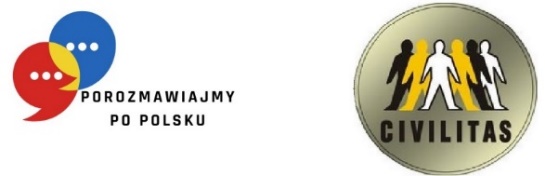 ГРАФІК НАВЧАННЯ ГРУПА №8 – А1 (JR)HARMONOGRAM SZKOLENIA GRUPA NR 8 – A1 (JR)Назва і номер проєкту: «Розмовляймо польською» RPLB.08.03.00-08-0001/22Викладач: др Joanna RutkowskaNazwa i numer projektu: „Porozmawiajmy po polsku”, RPLB.08.03.00-08-0001/22Prowadzący: dr Joanna Rutkowska№Lp.ДатаDataГодини заннятьGodziny zajęćГодини заннятьGodziny zajęćКількість навчальних годинLiczba godzin dydaktycznychМісце навчанняMiejsce szkolenia№Lp.ДатаDataВід год.Od godz.До год.Do godz.Кількість навчальних годинLiczba godzin dydaktycznychМісце навчанняMiejsce szkolenia103.07.20239:0012:154 год. (вкл. 15 хв. перерву)вул. Władysława Łokietka 23, зал 6205.07.20239:0012:154 год. (вкл. 15 хв. перерву)вул. Władysława Łokietka 23, зал 6310.07.20239:0012:154 год. (вкл. 15 хв. перерву)вул. Władysława Łokietka 23, зал 6412.07.20239:0012:154 год. (вкл. 15 хв. перерву)вул. Władysława Łokietka 23, зал 6517.07.20239:0012:154 год. (вкл. 15 хв. перерву)вул. Władysława Łokietka 23, зал 6619.07.20239:0012:154 год. (вкл. 15 хв. перерву)вул. Władysława Łokietka 23, зал 6724.07.20239:0012:154 год. (вкл. 15 хв. перерву)вул. Władysława Łokietka 23, зал 6826.07.20239:0010:302 год. вул. Władysława Łokietka 23, зал 6